Witam Was w czwartek 6.05.2021r.Dzisiejszy temat dnia:  „W sklepie muzycznym”Na początku naszych zajęć chciałabym przybliżyć Wam postać słynnego polskiego kompozytora Fryderyka Chopina. Posłuchajcie czytanego przez rodzica opowiadania J. Waszczuk „O Fryderyku Chopinie”Mama, odbierając Karola z przedszkola, powiedziała:- Muszę zaprowadzić cię do dziadka Romana, ponieważ mam do załatwienia jeszcze mnóstwo spraw. Dziadek przywitał chłopca pyszną szarlotką i sokiem. Z daleka dobiegała cicha muzyka.- Ładna ta muzyka – powiedział Karol – co to jest?- A to muzyka Fryderyka Chopina, wielkiego kompozytora –odpowiedział dziadek. – To najsławniejszy polski kompozytor w naszej historii, znany na całym świecie. Urodził się w Polsce w Żelazowej Woli. Ma takie dziwne nazwisko, ponieważ jego tata był Francuzem. Chopin był geniuszem, na fortepianie nauczył się grać sam. - Bez niczyjej pomocy? – zdziwił się Karol.- Tak, a gdy miał sześć lat, potrafił zagrać każdą usłyszaną melodię – dodał dziadek. - Co działo się dalej? – dopytywał chłopiec.- W wieku dwudziestu lat Fryderyk Chopin wyjechał do Francji, do Paryża. Tam zrobił błyskawiczną karierę. Był znanym i cenionym kompozytorem. Zarabiał na życie, dając lekcje gry na fortepianie bardzo bogatym ludziom. Od młodych lat chorował na gruźlicę. Umarł w młodym wieku, ale zdążył napisać wiele pięknych utworów – opowiadał dziadek.- A może teraz dziadku, posłuchamy twojego ulubionego utworu skomponowanego przez Chopina? – poprosił Karol.Dziadek z wnuczkiem usiedli wygodnie na kanapie i wsłuchiwali się w magiczne dźwięki Poloneza As-dur. Rozmowa na temat wysłuchanego opowiadania:- Na jakim instrumencie grał Fryderyk?- Gdzie się urodził?- Kto nauczył go grać na fortepianie.Wysłuchanie poloneza As-dur połączone z zabawą ruchowąhttps://www.youtube.com/watch?v=W0OowVbY6aEW trakcie słuchania utworu dziecko może zabawić się z apaszkami w „Taniec motyli”. Dziecko     – motyl - porusza się w rytm muzyki wprawiając także w ruch apaszki. Zabawa matematyczna „W sklepie muzycznym”Proszę o przygotowanie patyczków do liczenia. Jeżeli ich nie macie możecie zastąpić je dowolnymi przedmiotami np. ziarenka fasoli, pocięte małe karteczki lub nawet kredki.Przyjrzyjcie się poniższym instrumentom i podajcie ich nazwy.Policzcie ile jest instrumentów na obrazku i ułóżcie przed sobą tyle samo patyczków.Pokażcie tyle palców ile jest instrumentów. 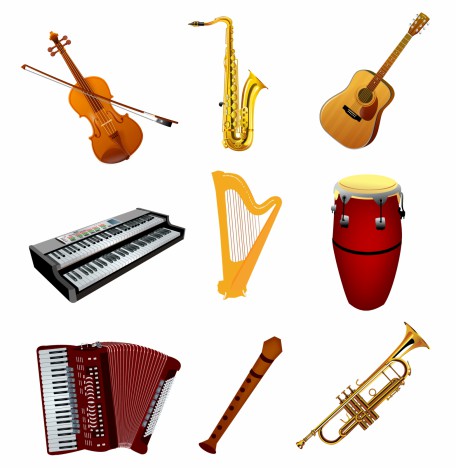 Zabawa „Kupujemy instrumenty”. Rodzic czyta dziecku treść zadania, dziecko dokonuje obliczeń na palcach, a potem na liczmanach. W sklepie muzycznym na półce leżało 5 grzechotek. Dziadek kupił 2 grzechotki dla wnuków. Ile grzechotek zostało na półce? Do sklepu przywieziono 3 trąbki i 4 bębenki. Ile nowych instrumentów jest                   w sklepie?Zadania dla 5 – latków:- Przeliczanie kropek w kołach. Rysowanie w każdej kolumnie tylu instrumentów, aby ich liczba była zgodna z liczbą kropek w kołach – karta pracy nr 24.- Całościowe czytanie nazw instrumentów: gitara, klarnet. Kolorowanie pól z literami tworzącymi te nazwy – karta pracy 25. Zadania dla 4 – latków: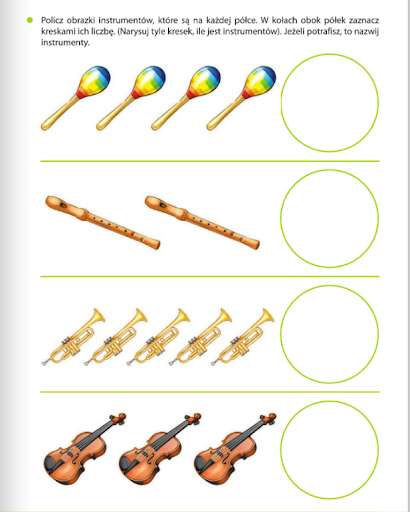 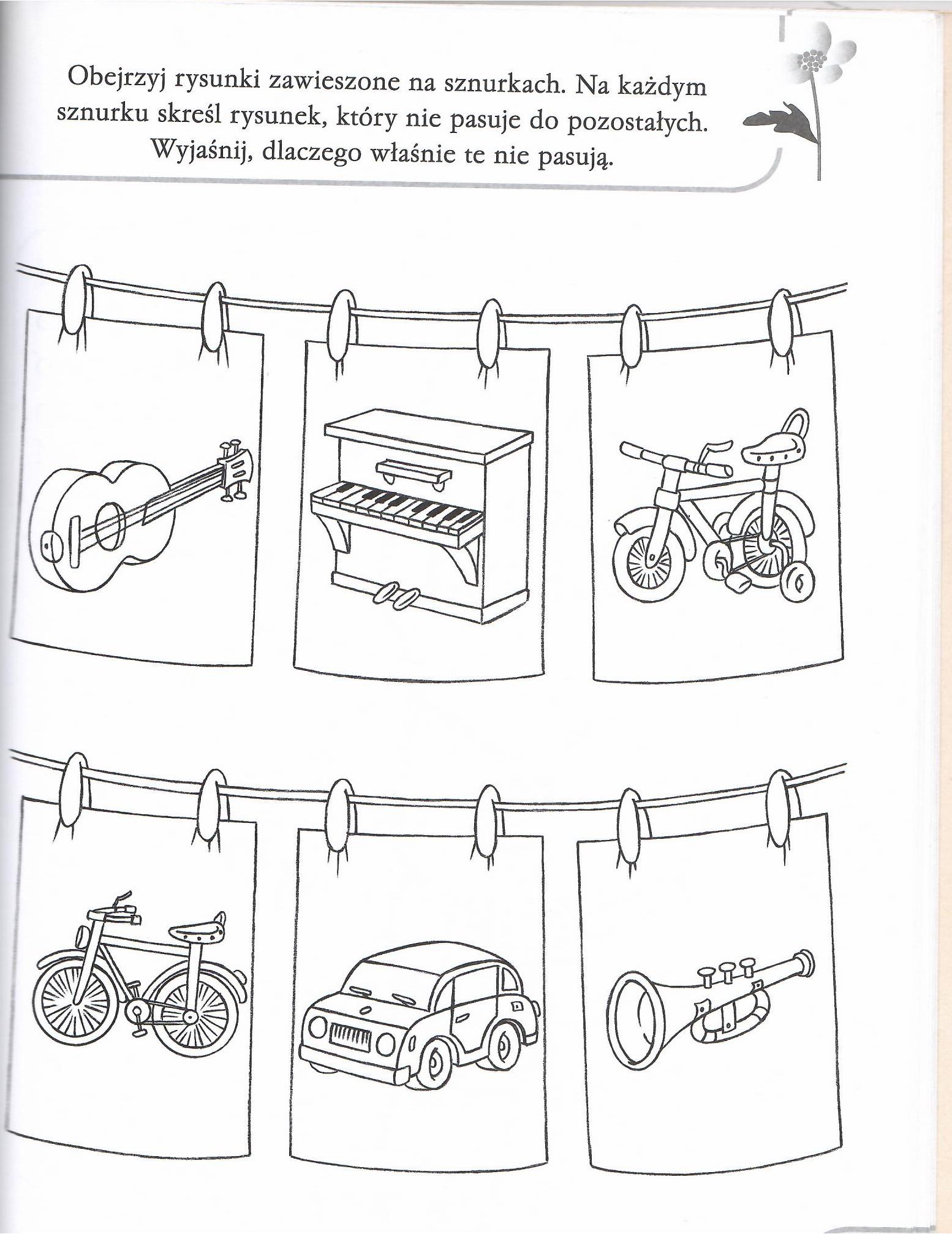 Zabawy „Jestem muzykantem konszabelantem”. https://www.bing.com/videos/search?q=jestem+muzykantem+piosenka&docid=608049227158520400&mid=95804A15A7263A788D3295804A15A7263A788D32&view=detail&FORM=VIREZadanie dla wszystkich dzieci:Wykonanie grzechotek z plastikowych butelek po napojach. - Wypełnianie butelki niewielką ilością kaszy lub ryżu.- Ozdabianie butelki według pomysłu dziecka ( np. wycinanie i przyklejanie ozdób z papieru samoprzylepnego, ozdób wyciętych dziurkaczem itp.)-  Próby tworzenia akompaniamentu do znanych dzieciom piosenek.Dziękuję dzisiaj, zapraszam jutrop. Anetka